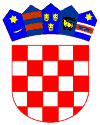 REPUBLIKA HRVATSKAOSJEČKO-BARANJSKA ŽUPANIJANa temelju članka 30. Statuta Općine Vladislavci („Službeni glasnik“ Općine Vladislavci br. 3/13, 3/17, 2/18, 4/20,5/20- pročišćeni tekst,  8/20, 2/21 i 3/21-pročišćeni tekst), članka 2. stavka 2. Odluke o suglasnosti na provedbu ulaganja na području Općine Vladislavci u 2023. godini („Službeni glasnik“ Općine Vladislavci br. 13/22 i 3/23)  i članka 22. Pravilnika o provedbi postupaka jednostavne nabave („Službeni glasnik“ Općine Vladislavci br. 9/20,  1/22 i 1/23 ) u postupku nabave robe-  Izgradnja i opremanje dječjeg igrališta u Hrastinu, broj N-7/23, procijenjene vrijednosti nabave u iznosu od 20.224,30 EUR bez PDV-a (152.379,99 kuna)  bez PDV-a, Općinsko vijeće Općine Vladislavci na svojoj 26. sjednici, održanoj dana 11. svibnja 2023. godine,  donosiODLUKU O ODABIRUu postupku jednostavne nabave br. N-7/23I.Kao najpovoljnija ponuda u postupku nabave robe – Izgradnja i opremanje dječjeg igrališta u Hrastinu,   broj jednostavne nabave : N-7/23, odabrana je ponuda ponuditelja:  Krešo, obrt za građevinske radove, vlasnik Krešimir Sambol iz Ivankova, Matije Gupca 61, OIB: 58188808184 sa cijenom ponude od 19.397,00 EUR  (bez troškova PDV-a), odnosno ukupnom cijenom ponude od 24.246,25 EUR (sa troškovima PDV-a)Razlog odabira: najniža cijena. Broj zaprimljenih ponuda i nazivi ponuditelja: 1.T.O. Bobica, vlasnik Zlatko Brlek, Zagrebačka 123, Velika Osrtna, 	2.Krešo, obrt za građevinske radove,vl. Krešimir Sambol,  M. Gupca 61, Ivankovo	3. TEXO, obrt za usluge, vl. Mario Udovičić, Beravci 242, Velika KopanicaII.Ovlašćuje se  općinski načelnik  za sklapanje ugovora s odabranim ponuditeljem, za izvršenje  isplate sukladno potpisanom ugovoru o jednostavnoj nabavi kao i za poduzimanje  svih ostalih radnji vezano uz izvršenje ugovora. III.Odluka o odabiru zajedno s preslikom Zapisnika o otvaranju, pregledu i ocjeni ponuda dostavlja se bez odgode svim ponuditeljima na dokaziv način.IV.Ova Odluka stupa na snagu danom donošenja, i objavit će se u „Službenom glasniku“ Općine Vladislavci.KLASA:  406-03/23-01/07URBROJ: 2158-41-01-23-8Vladislavci, 11. svibnja 2023.                                                                                              PredsjednikOpćinskog vijećaKrunoslav Morović, v. r.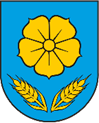 OPĆINA VLADISLAVCIOPĆINSKO VIJEĆE